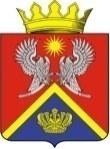 АДМИНИСТРАЦИЯ СУРОВИКИНСКОГО МУНИЦИПАЛЬНОГО РАЙОНА ВОЛГОГРАДСКОЙ ОБЛАСТИПРОЕКТ  ПОСТАНОВЛЕНИЯот _____________                                    № ____________	Администрация Суровикинского муниципального района Волгоградской области постановляет:1. Приложение 1 к постановлению администрации Суровикинского муниципального района Волгоградской области  от 10.03.2021 № 156 «Об автоматизации закупок товаров, работ, услуг малого объема для обеспечения муниципальных нужд Суровикинского муниципального района Волгоградской области» добавить пунктами:«30. Закупка новогодних подарков.  31. Закупка сувенирной продукции для проведения культурно-массовых мероприятий.»2. Настоящее постановление вступает в силу после его обнародования путем размещения на информационном стенде в здании администрации Суровикинского муниципального района, расположенном по адресу: Волгоградская область, г. Суровикино, ул. Ленина, д. 64.       3. Контроль за исполнением настоящего постановления возложить на заместителя главы Суровикинского муниципального района Волгоградской области по экономике и финансам Чистову Г.А.Глава Суровикинскогомуниципального района                                                                 Р.А. СливаО внесении изменений в постановление администрации Суровикинского муниципального района Волгоградской области  от 10.03.2021 № 156 «Об автоматизации закупок товаров, работ, услуг малого объема для обеспечения муниципальных нужд Суровикинского муниципального района Волгоградской области»